APPLICATION FOR MEMBERSHIP / CAIS AM AELODAETHFull Name / Enw Llawn : ……………………………………………………………………................Address / Cyfeiriad:  ………………………………………………………………………….................………………………………………………………………………………………………..............................Post Code / Côd Post: ..……………………………………………………………………….................Telephone No / Rhif ffôn :………………………………   Mobile:  ……………………............Email  / Ebost: ..………………………………………………………………………...........................I wish to become a member of the Llanwenog Sheep Society and agree to the following / Carwn ymaelodi yn aelod o gymdeithas Defaid Lllanwenog gan gytuno i:-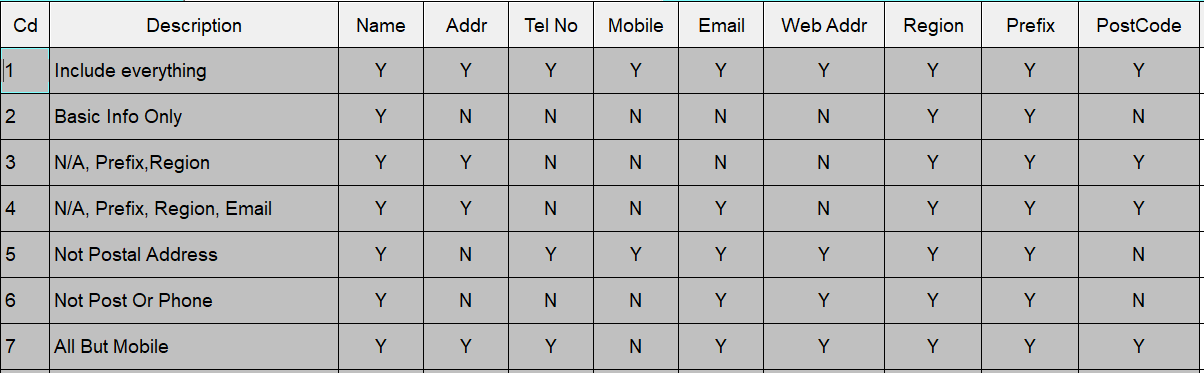 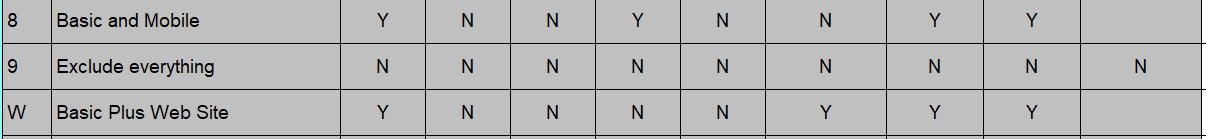 Signed / Arwyddyd:  …………………………………….………………………………………………….… Date / Dyddiad : ………………………………………………………………………………………………….Yes / GwnafNo / Na wnaf1. I will abide by the rules and regulations of the Society / Gadw at reolau y Gymdeithas2.I agree to my name, address, telephone number, mobile, Email address and flock details being included on the Society’s Members List on the website; in the Society’s Flock Book; to the NSA and/or RBST as required; to potential purchasers of Llanwenog Sheep as per code chosen from below.  / Rwy’n cytuno bod fy enw, cyfeiriad, rhif ffôn, ffôn symudol, cyfeiriad e-bost a manylion diadell yn cael eu cynnwys ar Restr Aelodau’r Gymdeithas ar y wefan; yn Llyfr y Floc y Gymdeithas; i'r NSA a / neu'r RBST yn ôl yr angen; i ddarpar brynwyr Defaid Llanwenog yn unol â'r cod a ddewisir oddi isod.